APPENDIX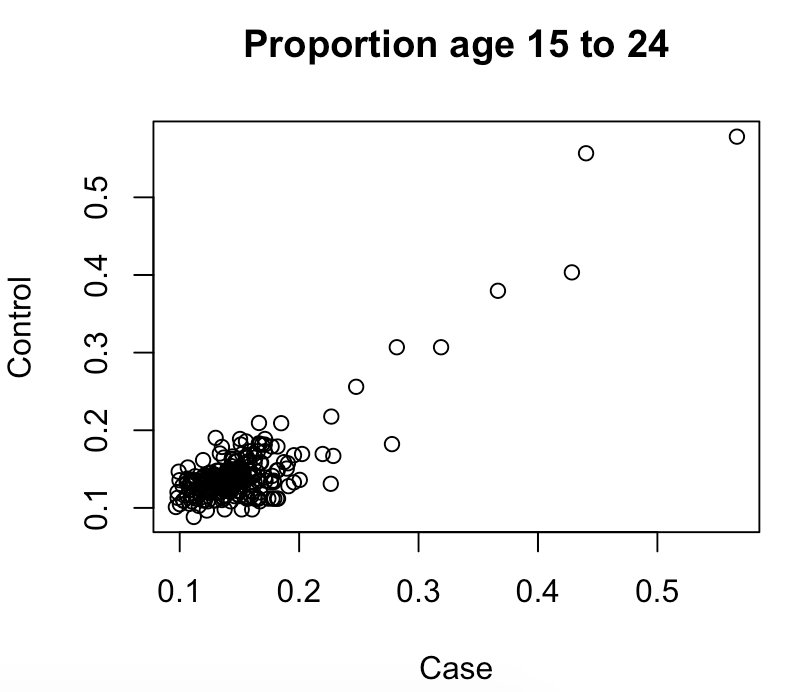 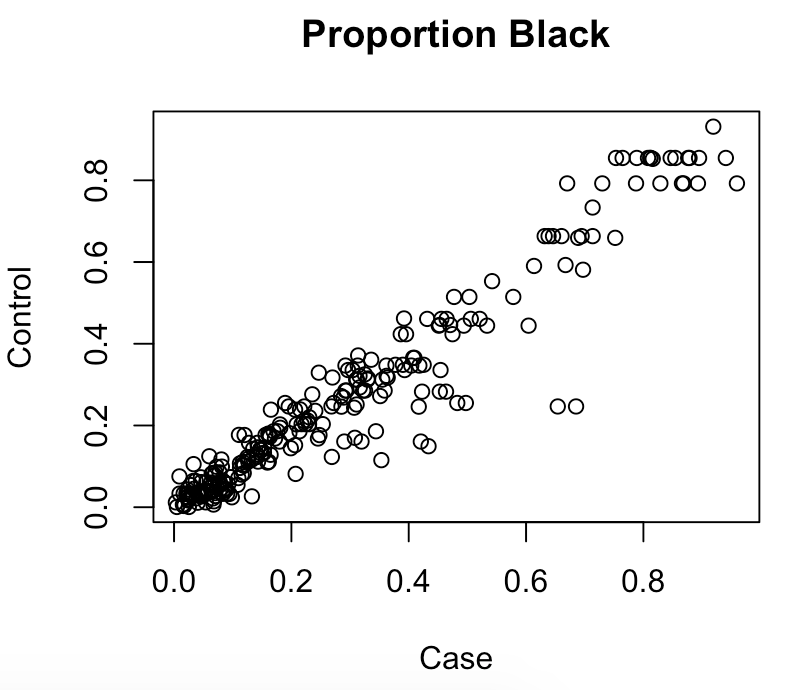 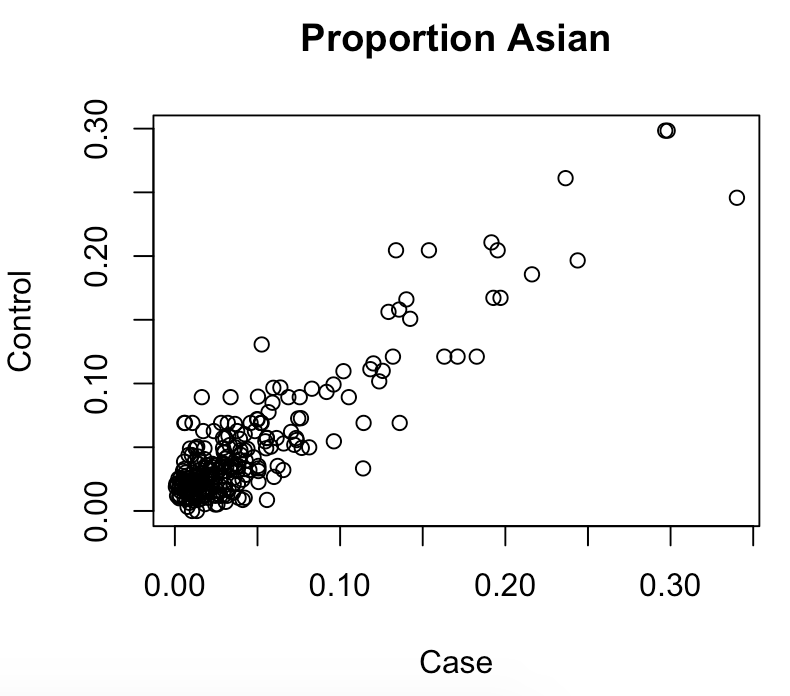 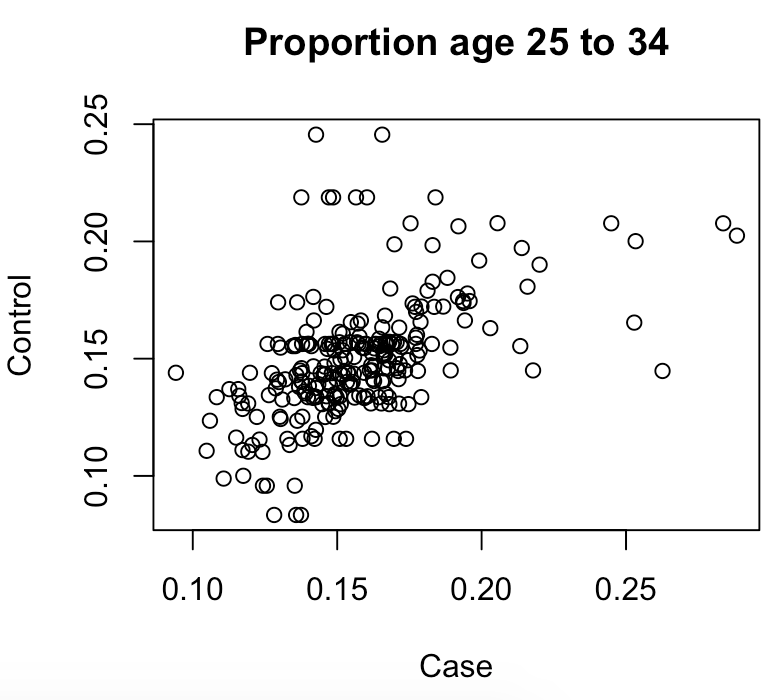 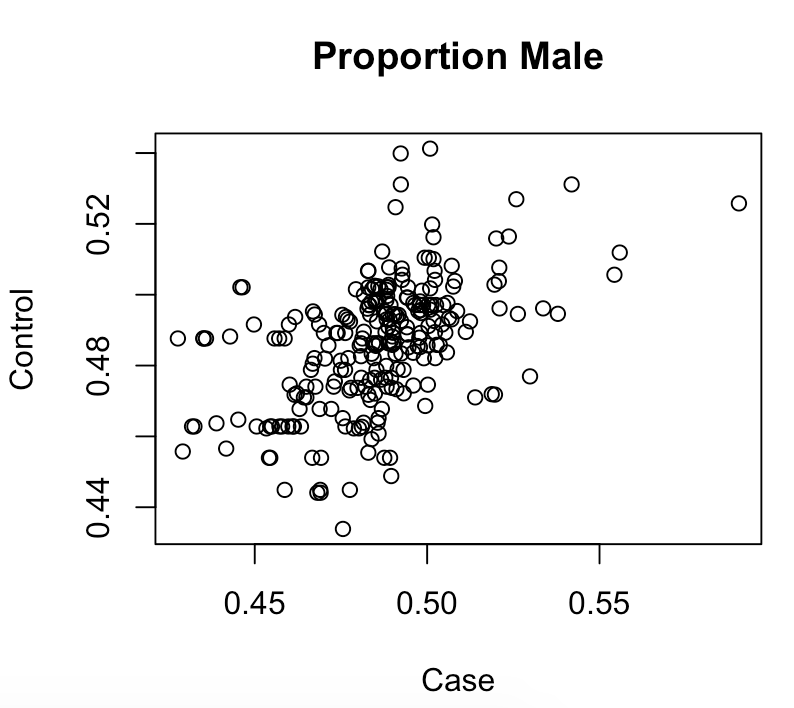 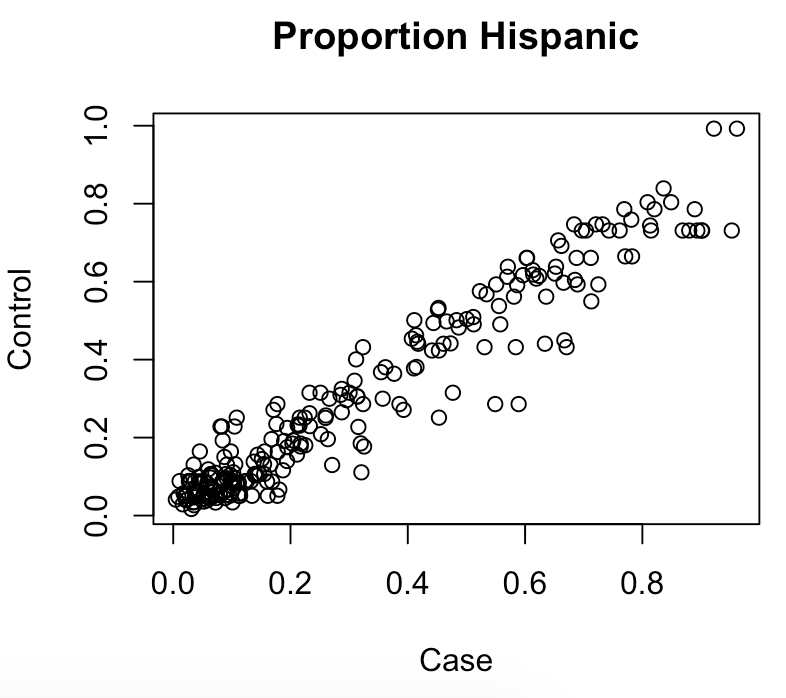 Figure 1. Plots of case-control matched variablesResults from a balanced matrix of the Euclidean distance in 6-dimensional space between all eligible ZIP codes based on 6 demographic characteristics identified in prior studies to be associated with increased incidence of violent homicide death: proportion Black, proportion Hispanic, proportion Asian, proportion male, proportion aged 15 to 24, and proportion aged 25 to 34. Cases were matched to the eligible control that was closest in Euclidian distance, located in a different state, and contained the same USDA Rural-Urban Continuum Code classification (urban, micropolitan, small town, or rural).Table 1. Distribution of ZIP code-level and state-level attributes for selected cases and randomly selected controls1Table 1. Distribution of ZIP code-level and state-level attributes for selected cases and randomly selected controls1Table 1. Distribution of ZIP code-level and state-level attributes for selected cases and randomly selected controls1Table 1. Distribution of ZIP code-level and state-level attributes for selected cases and randomly selected controls1Table 1. Distribution of ZIP code-level and state-level attributes for selected cases and randomly selected controls1Table 1. Distribution of ZIP code-level and state-level attributes for selected cases and randomly selected controls1Table 1. Distribution of ZIP code-level and state-level attributes for selected cases and randomly selected controls1Table 1. Distribution of ZIP code-level and state-level attributes for selected cases and randomly selected controls1Table 1. Distribution of ZIP code-level and state-level attributes for selected cases and randomly selected controls1Cases
(n = 250)
Mean (SD)Cases
(n = 250)
Mean (SD)Controls
(n = 250)
Mean (SD)Controls
(n = 250)
Mean (SD)P ValueZip Code LevelZip Code LevelIncomeIncomeMedian Household Income 46342.39(11415.10)(11415.10)76399.88(25151.21)(25151.21)<0.0001Income InequalityIncome InequalityGINI Coefficient 0.45(0.04)0.43(0.05)0.0004Population sizePopulation size50187.10(18438.84)(18438.84)37688.38(12265.81)(12265.81)<0.0001Age GroupAge Group% 15 - 2415.10(4.95)13.90(7.32)0.0380% 25 - 3415.70(2.77)13.74(4.31)<0.0001Race EthnicityRace Ethnicity% Black28.43(24.71)5.79(8.13)<0.0001% Asian4.47(5.40)8.39(10.19)<0.0001% Hispanic 30.26(26.43)17.04(17.17)<0.0001% Male% Male48.57(2.17)49.12(1.43)0.001% Unemployed% Unemployed4.20(1.28)2.82(1.04)<0.0001Land UseLand Use% Land Area that is Retail2.50(3.50)2.03(2.74)0.5923% Land Area that is Industrial3.32(4.73)1.51(2.85)0.0019% Land Area that is Greenspace 9.51(13.21)14.24(15.99)0.0003Population Density (per km2) Population Density (per km2) 3424.29(5440.35)1514.68(3424.31)(3424.31)<0.0001Walk Score Walk Score 42.31(29.58)31.60(30.37)<0.0001State LevelState LevelIncomeIncomeMedian Household Income 60182.41(9297.23)63017.74(7530.50)(7530.50)<0.0001Income InequalityIncome InequalityGINI Coefficient 0.47(0.02)0.48(0.02)0.2524Race EthnicityRace Ethnicity% Black13.30(8.86)9.46(6.22)<0.0001% Asian6.00(4.23)7.70(4.84)<0.0001% Hispanic 18.13(12.60)21.09(13.45)0.0115% Male% Male49.18(0.57)49.34(0.51)0.0012* Bolded values are statistically significant at an alpha of 0.05* Bolded values are statistically significant at an alpha of 0.05* Bolded values are statistically significant at an alpha of 0.05* Bolded values are statistically significant at an alpha of 0.05* Bolded values are statistically significant at an alpha of 0.05* Bolded values are statistically significant at an alpha of 0.05* Bolded values are statistically significant at an alpha of 0.05* Bolded values are statistically significant at an alpha of 0.05* Bolded values are statistically significant at an alpha of 0.051 Cases and controls were selected from the 35 states participating in the CDC's National Violent Death Reporting System (NVDRS). Case units were defined as the 250 ZIP codes with the highest per capita incidence of violent homicide deaths in 2017. Selected cases had  5 deaths. ZIP codes eligible for selection as control units (i) had no violent deaths in 2017 and (ii) were located within the 35 NVDRS states. Cases and controls were matched on proportion Black, proportion Hispanic, proportion Asian, proportion male, proportion aged 15 to 24, and proportion aged 25 to 341 Cases and controls were selected from the 35 states participating in the CDC's National Violent Death Reporting System (NVDRS). Case units were defined as the 250 ZIP codes with the highest per capita incidence of violent homicide deaths in 2017. Selected cases had  5 deaths. ZIP codes eligible for selection as control units (i) had no violent deaths in 2017 and (ii) were located within the 35 NVDRS states. Cases and controls were matched on proportion Black, proportion Hispanic, proportion Asian, proportion male, proportion aged 15 to 24, and proportion aged 25 to 341 Cases and controls were selected from the 35 states participating in the CDC's National Violent Death Reporting System (NVDRS). Case units were defined as the 250 ZIP codes with the highest per capita incidence of violent homicide deaths in 2017. Selected cases had  5 deaths. ZIP codes eligible for selection as control units (i) had no violent deaths in 2017 and (ii) were located within the 35 NVDRS states. Cases and controls were matched on proportion Black, proportion Hispanic, proportion Asian, proportion male, proportion aged 15 to 24, and proportion aged 25 to 341 Cases and controls were selected from the 35 states participating in the CDC's National Violent Death Reporting System (NVDRS). Case units were defined as the 250 ZIP codes with the highest per capita incidence of violent homicide deaths in 2017. Selected cases had  5 deaths. ZIP codes eligible for selection as control units (i) had no violent deaths in 2017 and (ii) were located within the 35 NVDRS states. Cases and controls were matched on proportion Black, proportion Hispanic, proportion Asian, proportion male, proportion aged 15 to 24, and proportion aged 25 to 341 Cases and controls were selected from the 35 states participating in the CDC's National Violent Death Reporting System (NVDRS). Case units were defined as the 250 ZIP codes with the highest per capita incidence of violent homicide deaths in 2017. Selected cases had  5 deaths. ZIP codes eligible for selection as control units (i) had no violent deaths in 2017 and (ii) were located within the 35 NVDRS states. Cases and controls were matched on proportion Black, proportion Hispanic, proportion Asian, proportion male, proportion aged 15 to 24, and proportion aged 25 to 341 Cases and controls were selected from the 35 states participating in the CDC's National Violent Death Reporting System (NVDRS). Case units were defined as the 250 ZIP codes with the highest per capita incidence of violent homicide deaths in 2017. Selected cases had  5 deaths. ZIP codes eligible for selection as control units (i) had no violent deaths in 2017 and (ii) were located within the 35 NVDRS states. Cases and controls were matched on proportion Black, proportion Hispanic, proportion Asian, proportion male, proportion aged 15 to 24, and proportion aged 25 to 341 Cases and controls were selected from the 35 states participating in the CDC's National Violent Death Reporting System (NVDRS). Case units were defined as the 250 ZIP codes with the highest per capita incidence of violent homicide deaths in 2017. Selected cases had  5 deaths. ZIP codes eligible for selection as control units (i) had no violent deaths in 2017 and (ii) were located within the 35 NVDRS states. Cases and controls were matched on proportion Black, proportion Hispanic, proportion Asian, proportion male, proportion aged 15 to 24, and proportion aged 25 to 341 Cases and controls were selected from the 35 states participating in the CDC's National Violent Death Reporting System (NVDRS). Case units were defined as the 250 ZIP codes with the highest per capita incidence of violent homicide deaths in 2017. Selected cases had  5 deaths. ZIP codes eligible for selection as control units (i) had no violent deaths in 2017 and (ii) were located within the 35 NVDRS states. Cases and controls were matched on proportion Black, proportion Hispanic, proportion Asian, proportion male, proportion aged 15 to 24, and proportion aged 25 to 341 Cases and controls were selected from the 35 states participating in the CDC's National Violent Death Reporting System (NVDRS). Case units were defined as the 250 ZIP codes with the highest per capita incidence of violent homicide deaths in 2017. Selected cases had  5 deaths. ZIP codes eligible for selection as control units (i) had no violent deaths in 2017 and (ii) were located within the 35 NVDRS states. Cases and controls were matched on proportion Black, proportion Hispanic, proportion Asian, proportion male, proportion aged 15 to 24, and proportion aged 25 to 34Table 2. Odds ratios and 95% confidence intervals for violent homicide in selected cases and randomly selected controls1Table 2. Odds ratios and 95% confidence intervals for violent homicide in selected cases and randomly selected controls1Table 2. Odds ratios and 95% confidence intervals for violent homicide in selected cases and randomly selected controls1Table 2. Odds ratios and 95% confidence intervals for violent homicide in selected cases and randomly selected controls1Table 2. Odds ratios and 95% confidence intervals for violent homicide in selected cases and randomly selected controls1Table 2. Odds ratios and 95% confidence intervals for violent homicide in selected cases and randomly selected controls1Table 2. Odds ratios and 95% confidence intervals for violent homicide in selected cases and randomly selected controls1Table 2. Odds ratios and 95% confidence intervals for violent homicide in selected cases and randomly selected controls1Table 2. Odds ratios and 95% confidence intervals for violent homicide in selected cases and randomly selected controls1Table 2. Odds ratios and 95% confidence intervals for violent homicide in selected cases and randomly selected controls1Table 2. Odds ratios and 95% confidence intervals for violent homicide in selected cases and randomly selected controls1Table 2. Odds ratios and 95% confidence intervals for violent homicide in selected cases and randomly selected controls1Table 2. Odds ratios and 95% confidence intervals for violent homicide in selected cases and randomly selected controls1Model 1Model 1Model 1Model 2Model 2Model 2Model 3Model 3Model 3OR95% CI95% CIOR95% CI95% CIOR95% CI95% CIZIP Code-LevelZIP Code-LevelMedian Household Income0.040.010.120.040.010.13GINI Coefficient1.030.621.711.270.772.09State-LevelState-LevelMedian Household Income0.880.671.171.740.873.47GINI Coefficient0.870.591.280.530.231.23* Bolded values are statistically significant at an alpha of 0.05* Bolded values are statistically significant at an alpha of 0.05* Bolded values are statistically significant at an alpha of 0.05* Bolded values are statistically significant at an alpha of 0.05* Bolded values are statistically significant at an alpha of 0.05* Bolded values are statistically significant at an alpha of 0.05* Bolded values are statistically significant at an alpha of 0.05* Bolded values are statistically significant at an alpha of 0.05* Bolded values are statistically significant at an alpha of 0.05* Bolded values are statistically significant at an alpha of 0.05* Bolded values are statistically significant at an alpha of 0.05* Bolded values are statistically significant at an alpha of 0.05* Bolded values are statistically significant at an alpha of 0.051 Cases and controls were selected from the 35 states participating in the CDC's National Violent Death Reporting System (NVDRS). Case units were defined as the 250 ZIP codes with the highest per capita incidence of violent homicide deaths in 2017. Selected cases had  5 deaths. ZIP codes eligible for selection as control units (i) had no violent deaths in 2017 and (ii) were located within the 35 NVDRS states. Eligible controls had a population  25,000 and were randomly selected with replacement.1 Cases and controls were selected from the 35 states participating in the CDC's National Violent Death Reporting System (NVDRS). Case units were defined as the 250 ZIP codes with the highest per capita incidence of violent homicide deaths in 2017. Selected cases had  5 deaths. ZIP codes eligible for selection as control units (i) had no violent deaths in 2017 and (ii) were located within the 35 NVDRS states. Eligible controls had a population  25,000 and were randomly selected with replacement.1 Cases and controls were selected from the 35 states participating in the CDC's National Violent Death Reporting System (NVDRS). Case units were defined as the 250 ZIP codes with the highest per capita incidence of violent homicide deaths in 2017. Selected cases had  5 deaths. ZIP codes eligible for selection as control units (i) had no violent deaths in 2017 and (ii) were located within the 35 NVDRS states. Eligible controls had a population  25,000 and were randomly selected with replacement.1 Cases and controls were selected from the 35 states participating in the CDC's National Violent Death Reporting System (NVDRS). Case units were defined as the 250 ZIP codes with the highest per capita incidence of violent homicide deaths in 2017. Selected cases had  5 deaths. ZIP codes eligible for selection as control units (i) had no violent deaths in 2017 and (ii) were located within the 35 NVDRS states. Eligible controls had a population  25,000 and were randomly selected with replacement.1 Cases and controls were selected from the 35 states participating in the CDC's National Violent Death Reporting System (NVDRS). Case units were defined as the 250 ZIP codes with the highest per capita incidence of violent homicide deaths in 2017. Selected cases had  5 deaths. ZIP codes eligible for selection as control units (i) had no violent deaths in 2017 and (ii) were located within the 35 NVDRS states. Eligible controls had a population  25,000 and were randomly selected with replacement.1 Cases and controls were selected from the 35 states participating in the CDC's National Violent Death Reporting System (NVDRS). Case units were defined as the 250 ZIP codes with the highest per capita incidence of violent homicide deaths in 2017. Selected cases had  5 deaths. ZIP codes eligible for selection as control units (i) had no violent deaths in 2017 and (ii) were located within the 35 NVDRS states. Eligible controls had a population  25,000 and were randomly selected with replacement.1 Cases and controls were selected from the 35 states participating in the CDC's National Violent Death Reporting System (NVDRS). Case units were defined as the 250 ZIP codes with the highest per capita incidence of violent homicide deaths in 2017. Selected cases had  5 deaths. ZIP codes eligible for selection as control units (i) had no violent deaths in 2017 and (ii) were located within the 35 NVDRS states. Eligible controls had a population  25,000 and were randomly selected with replacement.1 Cases and controls were selected from the 35 states participating in the CDC's National Violent Death Reporting System (NVDRS). Case units were defined as the 250 ZIP codes with the highest per capita incidence of violent homicide deaths in 2017. Selected cases had  5 deaths. ZIP codes eligible for selection as control units (i) had no violent deaths in 2017 and (ii) were located within the 35 NVDRS states. Eligible controls had a population  25,000 and were randomly selected with replacement.1 Cases and controls were selected from the 35 states participating in the CDC's National Violent Death Reporting System (NVDRS). Case units were defined as the 250 ZIP codes with the highest per capita incidence of violent homicide deaths in 2017. Selected cases had  5 deaths. ZIP codes eligible for selection as control units (i) had no violent deaths in 2017 and (ii) were located within the 35 NVDRS states. Eligible controls had a population  25,000 and were randomly selected with replacement.1 Cases and controls were selected from the 35 states participating in the CDC's National Violent Death Reporting System (NVDRS). Case units were defined as the 250 ZIP codes with the highest per capita incidence of violent homicide deaths in 2017. Selected cases had  5 deaths. ZIP codes eligible for selection as control units (i) had no violent deaths in 2017 and (ii) were located within the 35 NVDRS states. Eligible controls had a population  25,000 and were randomly selected with replacement.1 Cases and controls were selected from the 35 states participating in the CDC's National Violent Death Reporting System (NVDRS). Case units were defined as the 250 ZIP codes with the highest per capita incidence of violent homicide deaths in 2017. Selected cases had  5 deaths. ZIP codes eligible for selection as control units (i) had no violent deaths in 2017 and (ii) were located within the 35 NVDRS states. Eligible controls had a population  25,000 and were randomly selected with replacement.1 Cases and controls were selected from the 35 states participating in the CDC's National Violent Death Reporting System (NVDRS). Case units were defined as the 250 ZIP codes with the highest per capita incidence of violent homicide deaths in 2017. Selected cases had  5 deaths. ZIP codes eligible for selection as control units (i) had no violent deaths in 2017 and (ii) were located within the 35 NVDRS states. Eligible controls had a population  25,000 and were randomly selected with replacement.1 Cases and controls were selected from the 35 states participating in the CDC's National Violent Death Reporting System (NVDRS). Case units were defined as the 250 ZIP codes with the highest per capita incidence of violent homicide deaths in 2017. Selected cases had  5 deaths. ZIP codes eligible for selection as control units (i) had no violent deaths in 2017 and (ii) were located within the 35 NVDRS states. Eligible controls had a population  25,000 and were randomly selected with replacement.Model 1 adjusted for zip-code level variablesModel 1 adjusted for zip-code level variablesModel 1 adjusted for zip-code level variablesModel 1 adjusted for zip-code level variablesModel 2 adjusted for state-level variablesModel 2 adjusted for state-level variablesModel 2 adjusted for state-level variablesModel 3 adjusted for all variables Model 3 adjusted for all variables 